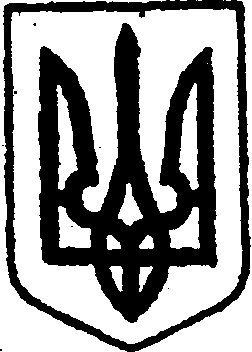 КИЇВСЬКА ОБЛАСТЬТЕТІЇВСЬКА МІСЬКА РАДАVІІІ СКЛИКАННЯДВАДЦЯТЬ СЬОМА  СЕСІЯР І Ш Е Н Н Я23 квітня 2024 року                                                              № 1257  - 27 - VIIІ
Інформація керівника КП «Тетіївводоканал» Тетіївської міської ради щодо економічної ситуації, яка склалася на підприємстві та вартості на послуги водопостачання і водовідведення     Розглянувши лист КП «Тетіївводоканал» щодо необхідності підняття тарифів на водопостачання та водовідведення до економічно обгрунтованих, керуючись наказом Мінрегіону від 05.06.2028 № 130 « Про затвердження Порядку інформування споживачів про намір зміни цін/тарифів на комунальні послуги з обгрунтуванням такої необхідності», Законами України «Про ціни і ціноутворення», «Про державне регулювання у сферах комунальних послуг», статтями 28, 30 Закону України «Про місцеве самоврядування в Україні», Тетіївська міська рада                                        В И Р І Ш И Л А:1. Інформацію начальника КП «Тетіївводоканал» Тетіївської міської ради щодо економічної ситуації, яка склалася на підприємстві та вартості на послуги водопостачання і водовідведення прийняти до відома.2. Начальнику КП «Тетіївводоканал» дотримуватись Порядку інформування споживачів про намір зміни ціни на централізоване водопостачання та водовідведення.3. Контроль за виконанням даного рішення покласти на постійну депутатську комісії з питань торгівлі, житлово-комунального господарства, побутового обслуговування, громадського харчування, управління комунальною власністю, благоустрою, транспорту, зв`язку (голова комісії – Фармагей В.В.) та  першого заступника міського голови Кизимишина В.Й.            Міський голова                                              Богдан БАЛАГУРА